Wydział Samochodów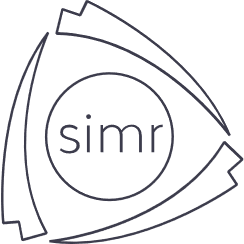 i Maszyn RoboczychWarszawa, dnia 26.05.2023r.INFORMACJA O KWOCIE PRZEZNACZONEJ NA REALIZACJĘ ZAMÓWIENIADot. postępowania prowadzonego w trybie przetargu nieograniczonego zgodnie z art. 132 ustawy  z dnia 11 września 2019r. (Dz. U. 2022, poz. 1710 ze zm.) Prawo Zamówień Publicznych na:Dostawa sprzętu komputerowego dla WSiMRznak sprawy 12/PN/2023Zamawiający, Wydział Samochodów i Maszyn Roboczych Politechniki Warszawskiej informuje, iż na realizację poszczególnych części zamówienia przeznacza następujące kwoty brutto:Nazwa częściKwota przeznaczona na realizację zamówienia bruttoCZĘŚĆ 1. PRZEŁĄCZNIK SIECIOWY I MODUŁ ROZSZERZAJĄCY32 868,88 złCZĘŚĆ 2. SERWER 84 928,74 złCZĘŚĆ 3. GŁOŚNIKI1 939,39 złCZĘŚĆ 4. LAPTOP 13-14’’6 396,00 złCZĘŚĆ 5. LAPTOP 15,6’’3 198,00 zł